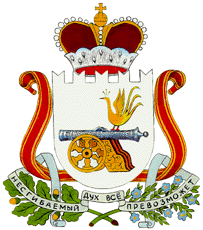 АДМИНИСТРАЦИЯ ЛОИНСКОГО СЕЛЬСКОГО ПОСЕЛЕНИЯ СМОЛЕНСКОГО РАЙОНА СМОЛЕНСКОЙ ОБЛАСТИП О С Т А Н О В Л Е Н И Еот   07 ноября   2016 г.                                                      № 33В соответствии с пунктом 1 статьи 160.1 Бюджетного кодекса Российской Федерации, постановлением Правительства Российской Федерации от 23 июня 2016 года № 574 «Об общих требованиях к методике прогнозирования поступлений доходов в бюджеты бюджетной системы Российской Федерации»АДМИНИСТРАЦИЯ ЛОИНСКОГО СЕЛЬСКОГО ПОСЕЛЕНИЯ СМОЛЕНСКОГО РАЙОНА СМОЛЕНСКОЙ ОБЛАСТИ ПОСТАНОВЛЯЕТ:1. Утвердить прилагаемую Методику прогнозирования поступлений доходов  в бюджет муниципального образования Лоинского сельского поселения Смоленского района Смоленской области.2. Контроль за исполнением настоящего постановления оставляю за собой.Глава муниципального образованияЛоинского сельского поселения Смоленского района Смоленской области			Н.С.ЛапеченковУтвержденапостановлением администрации Лоинского сельского поселенияСмоленского района Смоленской областиОт 07.11.2016  г. № 33Методикапрогнозирования поступлений доходов в бюджет муниципального образования Лоинского сельского поселения Смоленского района Смоленской области 1.  Настоящая Методика прогнозирования поступлений доходов в бюджет муниципального образования Лоинского сельского поселения Смоленского района Смоленской области (далее – местный бюджет) определяет порядок расчета планируемых поступлений доходов бюджета, главным администратором которых в соответствии с решением Совета депутатов Лоинского сельского поселения Смоленского района Смоленской области о бюджете муниципального образования Лоинского сельского поселения Смоленского района Смоленской области являются Администрация Лоинского сельского поселения Смоленского района Смоленской области (код администратора-924), и применяется при формировании бюджета на очередной финансовый год и плановый период.2.  Планируемый объём доходов, получаемых в виде арендной платы, а также средства от продажи права на заключение договоров аренды за земли, находящиеся в собственности сельских поселений (за исключением земельных участков муниципальных и автономных учреждений) осуществляется на основании прогноза главного администратора доходов(код бюджетной классификации 92411105025100000120).Прогнозные показатели рассчитываются по следующей формуле:N = Нп + Вп , гдеN -прогноз поступления арендной платы за землю в местный бюджет ;Нп -сумма начисленных платежей по арендной плате за землю в местный бюджет;Вп -оценка выпадающих (дополнительных) доходов от сдачи в аренду земли в связи с выбытием (приобретением) объектов аренды (продажа (передача) земельных участков, заключение дополнительных договоров, изменение видов целевого использования и др.).3.      Прогнозирование доходов от сдачи в аренду имущества, находящегося в оперативном управлении органов управления сельских поселений и созданных ими учреждений (за исключением имущества муниципальных бюджетных и автономных учреждений) осуществляется главным администратором доходов(код бюджетной классификации 924 11105035100000120 )Прогнозные показатели рассчитываются по формуле:N = Нпx К + Вп, гдеN -прогноз поступления доходов от сдачи в аренду имущества в бюджет;Нп - сумма начисленных платежей по арендной плате за недвижимое имущество в местный бюджет ;Вп - оценка выпадающих (дополнительных) доходов от сдачи в аренду имущества муниципального образования в связи с выбытием (приобретением) объектов недвижимости (продажа (передача) имущества, заключение дополнительных договоров, изменение видов целевого использования и др.);К - коэффициент индексации базовой ставки арендной платы за  нежилых помещений.4.      Объемы доходов по прочим доходам от компенсации затрат бюджетов сельских поселений (код бюджетной классификации – 924 1 13 02995 10 0000 130) не прогнозируются, в связи с несистематичностью их образования.5.  Прогноз доходов от продажи земельных участков, находящихся в собственности сельских поселений (за исключением земельных участков муниципальных бюджетов и автономных учреждений) осуществляется главным администратором доходов (код бюджетной классификации 924 1 1406025 10 0000 430)Прогноз поступлений определяется по следующей формуле:N = Vпр x К, где:N -прогноз поступлений доходов от продажи земли в местный бюджет;Vпр -показатель, учитывающий объем продаж земельных участков;К -коэффициент, учитывающий индексацию нормативной цены земли.6.      Объем доходов по невыясненным поступлениям, зачисляемым в бюджет сельского поселения (коды бюджетной классификации – 924  1 17 01050 10 0000 180) не прогнозируется. Указанные поступления подлежат последующему уточнению.7.      Объем доходов по прочим неналоговым доходам бюджета сельского поселения (коды бюджетной классификации – 924  1 17 05050 10 0000 180) не прогнозируются в связи с несистематичностью их образования.8.      Объемы поступлений дотаций, субсидий и субвенций, межбюджетных трансфертов в местный бюджет из областного, районного и федерального бюджета, прогнозируются в соответствии с показателями, утвержденными Федеральным законом о федеральном бюджете, решением Смоленской районной Думы о районном бюджете и Областным законом об областном бюджете на текущий (очередной) финансовый год и на плановый период и соответствующими нормативными правовыми актами Правительства Российской Федерации , Администрации Смоленской области и решением Смоленской районной Думы.9.   Объёмы поступлений по прочим безвозмездным поступлениям в бюджеты сельских поселений (код бюджетной классификации 924 2070500010 0000 180) не прогнозируются в связи с несистематичностью их образования.10.    Объемы поступлений по доходам бюджета муниципального образования Лоинского сельского поселения Смоленского района Смоленской области от:возврата остатков субсидий, субвенций и иных межбюджетных трансфертов, имеющих целевое назначение, прошлых лет из бюджетов поселений (код бюджетной классификации 924 218 05010 10 0000 151),возврата остатков субсидий, субвенций и иных межбюджетных трансфертов, имеющих целевое назначение, прошлых лет из бюджетов сельских поселений (код бюджетной классификации –924 219 05000 10 0000 151) не прогнозируются в связи с несистематичностью их образования.11.    В текущем финансовом году в процессе исполнения местного бюджета прогноз поступлений доходов корректируется на сумму увеличения (уменьшения) их фактического поступления. Об утверждении Методики прогнозирования поступлений доходов в бюджет муниципального образования Лоинского сельского поселения Смоленского района Смоленской области